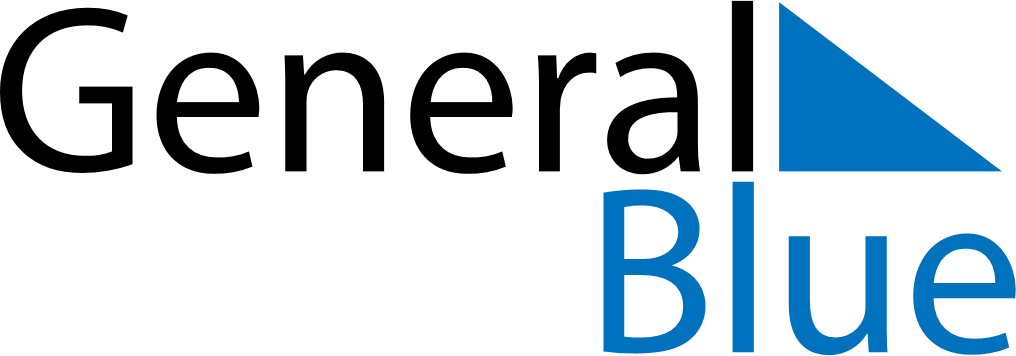 Weekly CalendarDecember 9, 2024 - December 15, 2024Weekly CalendarDecember 9, 2024 - December 15, 2024Weekly CalendarDecember 9, 2024 - December 15, 2024Weekly CalendarDecember 9, 2024 - December 15, 2024Weekly CalendarDecember 9, 2024 - December 15, 2024Weekly CalendarDecember 9, 2024 - December 15, 2024MONDAYDec 09TUESDAYDec 10WEDNESDAYDec 11THURSDAYDec 12FRIDAYDec 13SATURDAYDec 14SUNDAYDec 15